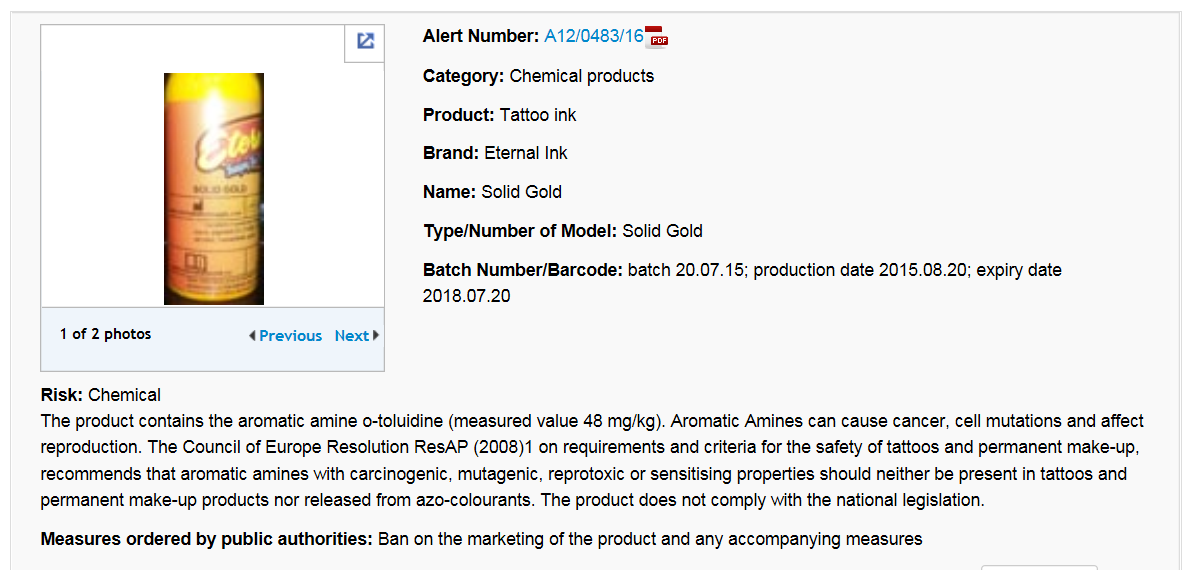 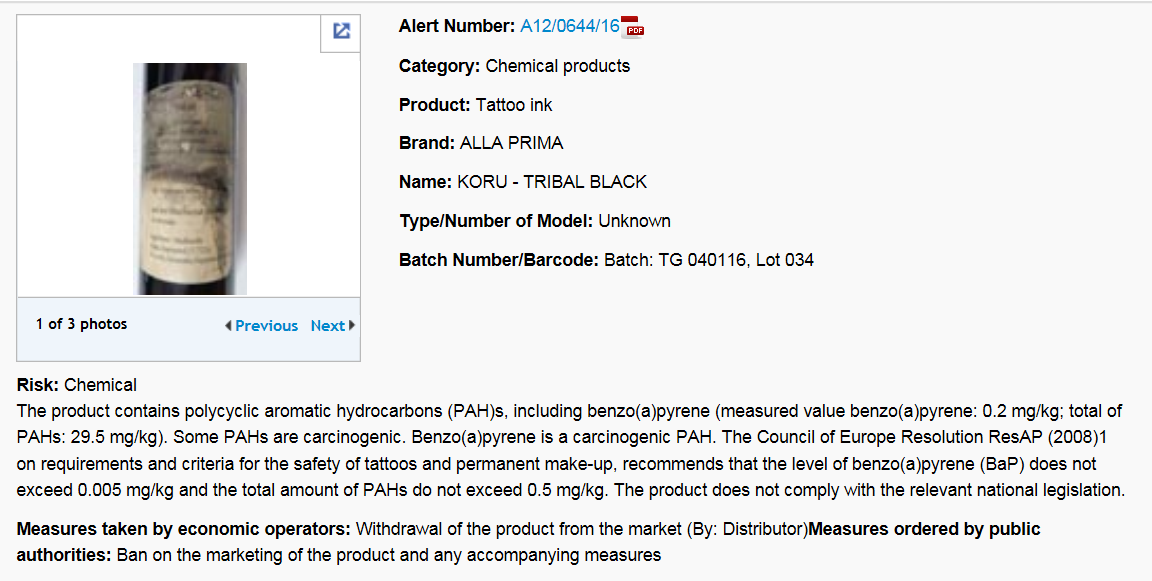 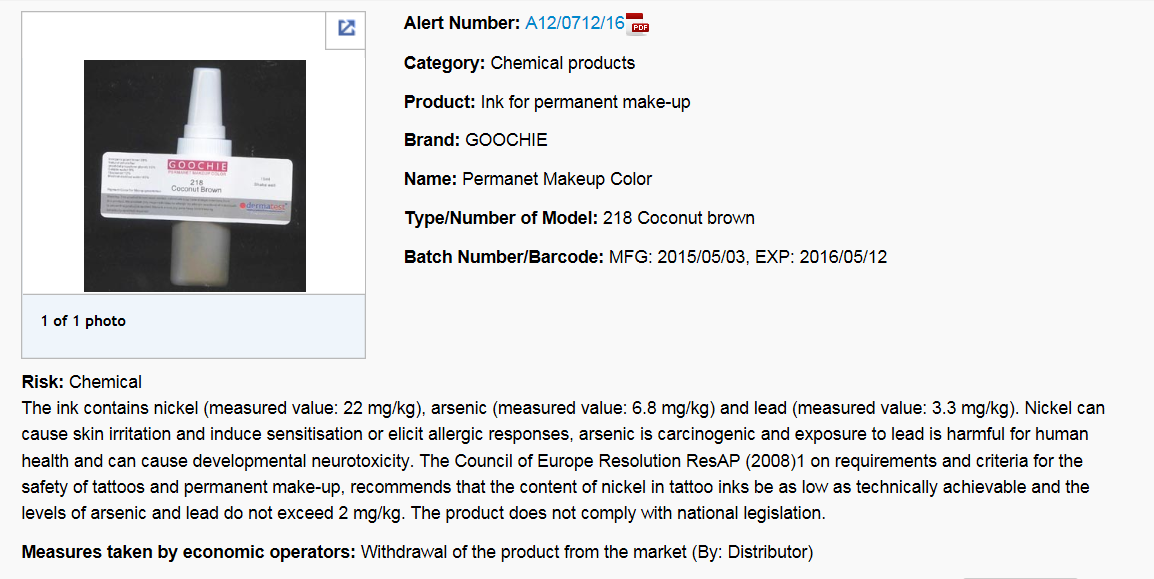 http://ec.europa.eu/consumers/consumers_safety/safety_products/rapex/alerts/main/?event=main.search#searchResults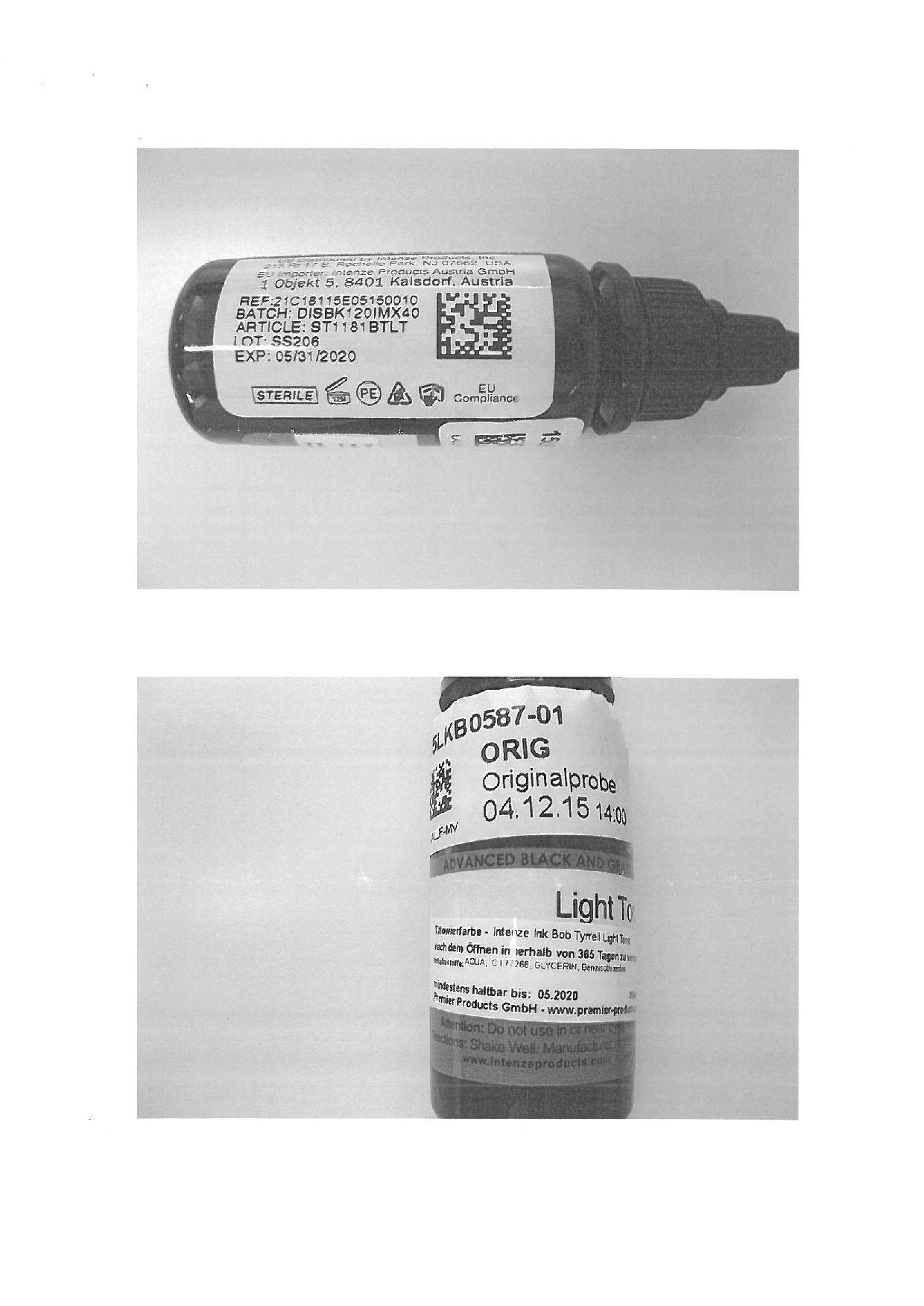 